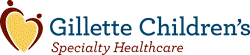 	Care PlanNAME: DOB:Important to know Important to know Important to know Contact Information Medication Reconciliation Medical Action Plans About MeAbout MeAbout MeDevicesDevicesDevicesDietDietDietPharmacy Pharmacy Pharmacy Providers Providers Providers Name & Specialty Address, Phone Number and Fax Following for, medications managed and/or action plan prescribed Resources in placeResources in placeResources in placeName Company, Address, Phone Number and Fax Services Provided What we are currently working on What we are currently working on What we are currently working on Items/Goals to stabilize healthItems/Goals to stabilize healthDate AchievedItems/Goals for child and family well-beingItems/Goals for child and family well-beingDate AchievedFamily Notes Family Notes Family Notes 